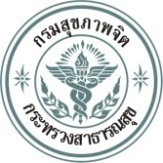  แบบฟอร์มการติดตามประเมินผลการพัฒนาบุคลากรกรมสุขภาพจิตประเมินโดยผู้บังคับบัญชาภายใน 3 เดือนหลังได้รับการพัฒนา   1.การนำความรู้ที่ได้จากการพัฒนามาประยุกต์ใช้ในการปฏิบัติงาน     	  มาก       ปานกลาง      น้อย   เนื่องจาก…………………………………………………………………………………………………………………………………………………………………………………………………………………………………………………......………………………………………………………………………………………………………………………………..   2.ความพึงพอใจในการปฏิบัติงานภายหลังได้รับการพัฒนาในภาพรวม  	  มาก      ปานกลาง      น้อย   เนื่องจาก.....................................................................................................................................................................................................................................................................................................................................................................................................................................................................................................................................................................................   3.ข้อเสนอแนะ/แนวทาง  สำหรับการพัฒนาเพิ่มเติมในครั้งต่อไป.........................................................................................................................................................................................................................................................................................................................................................................................................................................................................................................................................................................................................คำชี้แจงเกณฑ์การประเมินระดับมาก	หมายถึง  มีความรู้ ความเข้าใจ  ในเรื่องที่ได้รับการพัฒนา  สามารถปฏิบัติงานในเรื่องนั้นๆ ถูกต้องสมบูรณ์ครบถ้วนโดยไม่ต้องมีผู้ควบคุม ดูแล หรือกำกับการปานกลาง	หมายถึง  มีความรู้  ความเข้าใจ ในเรื่องที่ได้ฝึกอบรม /พัฒนา  สามารถนำความรู้ที่ได้มาประกอบการ		ตัดสินใจในการปฏิบัติงานได้น้อย		หมายถึง  มีความรู้ ความเข้าใจ ในเรื่องที่ได้รับการพัฒนาในระดับน้อย  ไม่สามารถนำความรู้ที่ได้มา		ประกอบการตัดสินใจในการปฏิบัติงานได้								 รับทราบ	...........................................................				.......................................................                (.........................................................)				(.....................................................)	  ตำแหน่ง..........................................				   ตำแหน่ง....................................                          (............/............./...........)                        		                        (.........../.............../...........)	                   ผู้บังคับบัญชา				                               ผู้ได้รับการพัฒนาREV. 1 มกราคม 2554